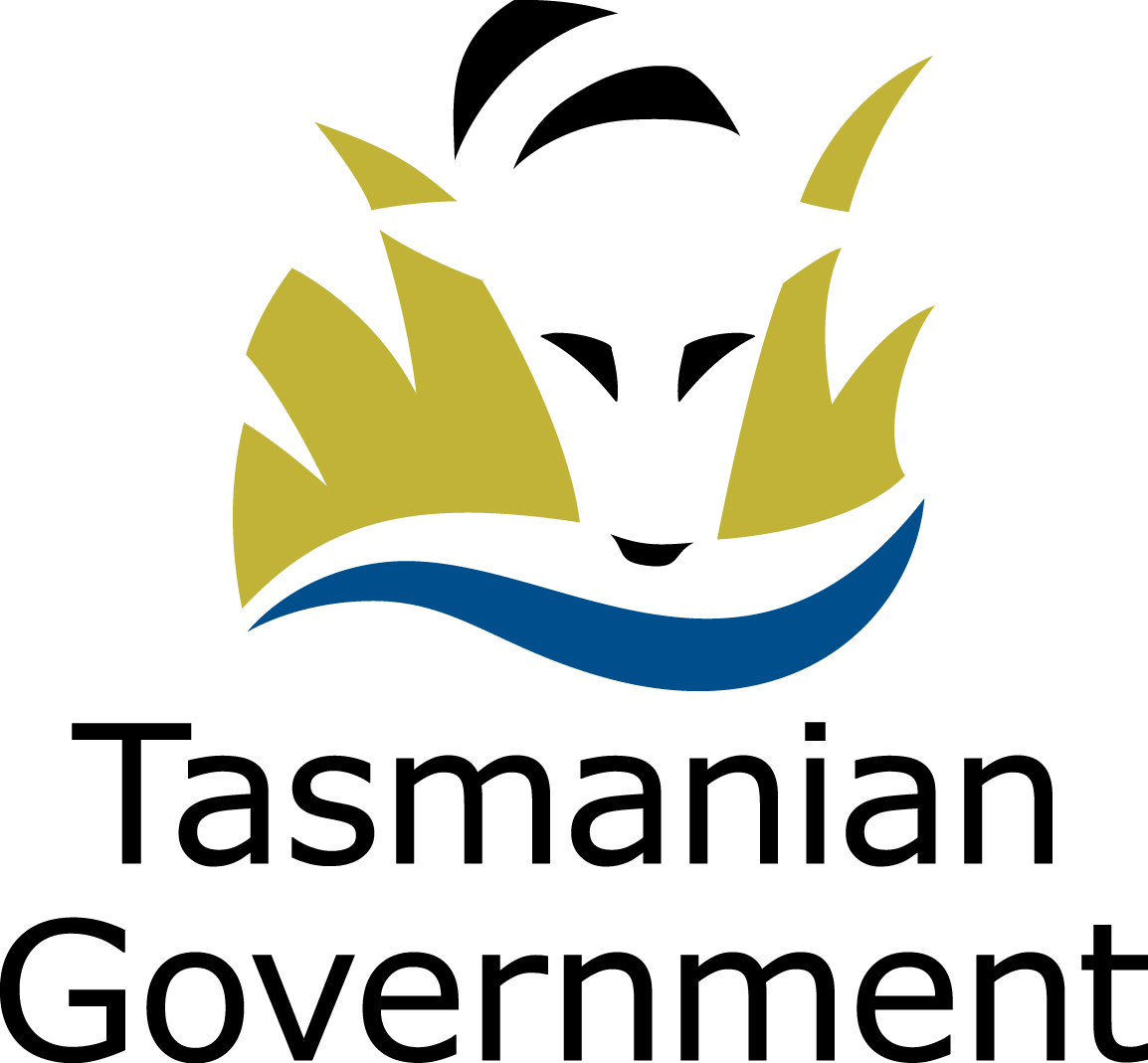 Minister’s Carer Advisory CouncilExpression of Interest FormExpressions of interest must be received by 31 January 2023YOUR CONTACT DETAILSPERSONAL STATEMENT IN RELATION TO SELECTION CRITERIA Please provide a statement outlining your experience against each of the following questions. Which of the following best describes your carer experience (please delete/cross out those that are NOT relevant):I am a carer of a person who:has disabilityhas mental ill healthhas chronic or life-limiting conditionhas alcohol or other drug dependence is frail or agedis a child, and I am their informal kinship carerOther (please describe) …………………………………………………..Please briefly describe how your experience (as indicated above in 2.1) helps to you understand the needs and perspectives of carers in Tasmania.Supporting Tasmanian Carers: Tasmania’s Carer Action Plan 2021-2024 focuses on supporting carer access to services and participation in community, enhancing the recognition of carers, and ensuring carer’s voices are considered in the development of Tasmanian Government policy and programs. Please describe what access for, participation by and recognition of carers means to you.Please describe your understanding of how Tasmanian Government policies and programs can have an impact on carers.RESUME If you have one, please attach your resume. Your resume may include information on your relevant experience, employment, membership of related organisations (professional, voluntary or community) and current or previous appointments to boards or committee. Please note that this is not a requirement. YOUR REFEREESPlease provide the details of two referees who are able to comment on your involvement in and knowledge of carer-related issues.  SUBMISSIONSubmit your completed expression of interest package via: email: carers.actionplan@dpac.tas.gov.au post: Minister’s Carer Advisory Council        Community Partnerships and Priorities Division         Department of Premier and Cabinet        GPO Box 123        HOBART TAS 7001Any questions relating to your application can be directed to Kristy Broomhall on 03 6232 7581. PERSONAL INFORMATION Your personal information will be managed in accordance with the Personal Information Protection Act 2004. You can request access to your personal information from the Department of Premier and Cabinet.Title:  Pronouns:Family Name:  Given Name/s:  Current Address:                                                               Postcode Postal Address:
(if different from above)                                                             Postcode Daytime phone number:Email:  (Up to 400 words)(Up to 400 words)(Up to 400 words)Referee DetailsReferee 1Referee 2Title:Family Name:Given Name/s:Position:Organisation:   Daytime phone number:Email: